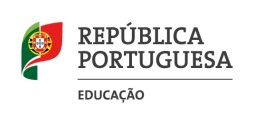 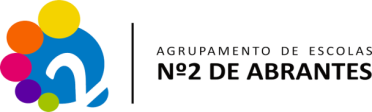 Escola Secundária Dr. Manuel FernandesTeste de Avaliação nº 5    (CoRReção)PortuguÊs –12º Ano2017/2018GRUPO I – 130 pontosLeia as seguintes estâncias que pertencem ao canto IX de Os Lusíadas. Selecione a opção correta . (70 pontos)As estâncias transcritas enquadram-se no…(A) plano da Viagem.(B) plano da História de Portugal.(C) plano dos Deuses.(D) plano das Considerações do Poeta.1.1.1 porque…             (A) se faz referência aos “ (…)Deuses, Semideuses, Imortais”.(B) se faz referência aos “imigos Sarracenos” e aos “Heróis esclarecidos”.(C) se apresentam maneiras de homenagear os antepassados ilustres.(D) se apresentam considerações sobre como atingir a imortalidade.1.2. Nos quatro primeiros versos da estância 92, o poeta…(A) afirma que no mundo antigo havia “ (…) Deuses, Semideuses, Imortais”.(B) afirma que a Fama concedeu a alguns homens a imortalidade.(C) enaltece a Fama.(D) enaltece a coragem.1.3.  Para atingir a imortalidade os homens deverão evitar…(A) o vício, a tirania e a cobiça.(B) a cobiça, a ambição e as honras vãs.(C) a cobiça, a ambição e a tirania.(D) a cobiça, a dureza de caráter, a ambição desmedida.1.4. Para atingir a imortalidade o ser humano deverá …praticar a justiça, combater os mulçumanos, e honrar o Rei através da guerra.(B) praticar a justiça, combater os Mouros e ilustrar o Rei (através de conselhos sábios ou de lutas na guerra).(C)  mostrar  coragem na guerra e assim engrandecer o seu Rei.(D) mostrar-se magnânimo para com os seus inimigos. 1.4.1. como é sugerido pelos seguintes versos…              (A) “Ou dai na paz as leis iguais, constantes,/ Que aos grandes não dêem o dos pequenos”; “Ou vos vesti nas armas rutilantes,/ Contra a lei dos imigos Sarracenos”; “E fareis claro o Rei que tanto amais, /Agora cos conselhos bem cuidados,/ Agora co as espadas, que imortais”             (B) “E ponde na cobiça um freio duro,” ;” Porque essas honras vãs, esse ouro puro /Verdadeiro valor não dão à gente:”; “E todos tereis mais e nenhum menos:”             (C) “Impossibilidades não façais,”; “E fareis claro o Rei que tanto amais,”            (D) “Se quiserdes no mundo ser tamanhos, /Despertai já do sono do ócio ignavo,”; “Verdadeiro valor não dão à gente:/ Milhor é merecê-los sem os ter,”           1.5. A recompensa que está ao alcance daqueles que adotam os comportamentos      sugeridos é o acesso à … (A) ilha dos Amores, ou seja serão abençoados com a Fama e a Glória eternos.(B) ilha dos bem aventurados, ou seja receberão a recompensa pelos seus feitos.(C) Ilha dos Amores, ou seja serão amados eternamente e ganharão um estatuto de heroico e sobrenatural.(D) ilha de Vénus, ou seja serão amados e poderão descansar dos “trabalhos esforçados” que viveram.1.6. Nestas estâncias, o Poeta …(A) critica os portugueses que desprezavam os valores da época.(B) critica os portugueses que praticavam uma vida ociosa, procurando apenas alcançar a riqueza fácil e imerecida e desprezando os valores da época.(C) exalta valores da época como a coragem na guerra e o respeito pelo Rei.(D) exalta os que respeitam os antepassados, são bons guerreiros e amam o Rei.1.7.  O recurso expressivo presente no verso “«Mas a Fama, trombeta de obras tais» (v. 1, est. 92) é …(A) anáfora(B) pleonasmo(C) metáfora(D) sinestesia1.8.  O recurso expressivo presente no verso  «Verdadeiro valor não dão à gente» (v. 6, est.93) é…(A) anástrofe(B) metonímia(C) sinestesia(D) perífrase2. Num texto de natureza argumentativa, com 100 a 200 palavras dê conta da sua opinião sobre  a posição do Poeta expressa no seguinte verso “Que quem quis, sempre pôde” ( v 6, est.95) (60 pontos)Grupo II -  70  pontosReleia o texto do Grupo I e responda às seguintes questões.                1. Selecione a opção correta . (20 pontos)1.1 Na frase «Mas a Fama, trombeta de obras tais, / Lhe deu no Mundo» (est. 92, vv. 1-2), os elementos sublinhados desempenham a função sintática de(A) modificador restritivo do nome.(B) modificador apositivo do nome.(C) complemento do nome.(D) predicativo do sujeito.1.2 A frase «ó vós que as famas estimais» (est. 92, v. 5) integra uma oração subordinada(A) adverbial causal.(B) adverbial consecutiva.(C) adjetiva relativa restritiva.(D) adjetiva relativa explicativa.1.3 O verso «Ou dai na paz as leis iguais, constantes» (est. 94, v. 1) integra uma oração(A) coordenada copulativa.(B) coordenada explicativa.(C) coordenada disjuntiva.(D) coordenada conclusiva.1.4 Na frase «Agora co as espadas, que imortais / Vos farão» (est. 95, vv. 3-4), o pronome pessoal encontra-se numa posição pré-verbal pelo facto de a frase ser (A) afirmativa.(B) subordinante.(C) subordinada.(D) coordenada.2. Divida e classifique as orações presentes nos seguintes versos: (30 pontos)a. Se quiserdes no mundo ser tamanhos,/ Despertai já do sono do ócio ignavo, (est. 92, vv6-7)Se quiserdes no mundo ser tamanhos, - or. subordinada ( adverbial) condicionalDespertai já do sono do ócio ignavo – or. subordinanteb. Impossibilidades não façais, / Que quem quis, sempre pôde; (est.95 vv. 5-6)Impossibilidades não façais, - or. subordinanteQue [..], sempre pôde. -or. subordinada (adverbial) causalquem quis, - or. subordinada (substantiva) relativa3. Identifique o tempo e modo da forma verbal presente na frase «Impossibilidades não façais» (est. 95, v. 5) 10 pontos) façais: 2ª pessoa do plural – presente do conjuntivo 4. Identifique o referente do pronome relativo presente em “que indignamente/ Tomais mil vezes,” (est. 93, vv 2-3) (10 pontos) que: ambição 92 Mas a Fama, trombeta de obras tais, Lhe deu1 no Mundo nomes tão estranhos De Deuses, Semideuses, Imortais, Indígetes2, Heróicos e de Magnos. Por isso, ó vós que as famas estimais, Se quiserdes no mundo ser tamanhos, Despertai já do sono do ócio ignavo3, Que o ânimo, de livre, faz escravo. 93 E ponde na cobiça um freio duro, E na ambição também, que indignamente Tomais mil vezes, e no torpe e escuro Vício da tirania infame e urgente; Porque essas honras vãs, esse ouro puro, Verdadeiro valor não dão à gente: Milhor é merecê-los sem os ter, Que possuí-los sem os merecer.94 Ou dai na paz as leis iguais, constantes, Que aos grandes não dêem o dos pequenos, Ou vos vesti nas armas rutilantes4, Contra a lei dos imigos Sarracenos5: Fareis os Reinos grandes e possantes, E todos tereis mais e nenhum menos: Possuireis riquezas merecidas, Com as honras que ilustram tanto as vidas. 95 E fareis claro6 o Rei que tanto amais, Agora cos conselhos bem cuidados, Agora co as espadas, que imortais Vos farão, como os vossos já passados7. Impossibilidades não façais8, Que quem quis, sempre pôde; e numerados Sereis entre os Heróis esclarecidos E nesta «Ilha de Vénus» recebidos.Luís de Camões, Os Lusíadas, pref. de Costa Pimpão, 4.a ed., Lisboa, MNE, Inst. Camões, 2000, p. 4101 Lhe deu: lhes deu. 2 Indígetes: divindades primitivas e nacionais dos Romanos. 3 Ócio ignavo: do ócio indolente, preguiçoso. 4 Rutilantes: cintilantes. 5 Sarracenos: inimigos mouros. 6 Claro: ilustre. 7 Vossos já passados: como (fizeram imortais) os vossos antepassados.                 8 Impossibilidades não façais: impossibilidades não há para vós.Luís de Camões, Os Lusíadas, pref. de Costa Pimpão, 4.a ed., Lisboa, MNE, Inst. Camões, 2000, p. 4101 Lhe deu: lhes deu. 2 Indígetes: divindades primitivas e nacionais dos Romanos. 3 Ócio ignavo: do ócio indolente, preguiçoso. 4 Rutilantes: cintilantes. 5 Sarracenos: inimigos mouros. 6 Claro: ilustre. 7 Vossos já passados: como (fizeram imortais) os vossos antepassados.                 8 Impossibilidades não façais: impossibilidades não há para vós.Luís de Camões, Os Lusíadas, pref. de Costa Pimpão, 4.a ed., Lisboa, MNE, Inst. Camões, 2000, p. 4101 Lhe deu: lhes deu. 2 Indígetes: divindades primitivas e nacionais dos Romanos. 3 Ócio ignavo: do ócio indolente, preguiçoso. 4 Rutilantes: cintilantes. 5 Sarracenos: inimigos mouros. 6 Claro: ilustre. 7 Vossos já passados: como (fizeram imortais) os vossos antepassados.                 8 Impossibilidades não façais: impossibilidades não há para vós.